Stimmzettelumschlag (Briefwahl) EUROPAWAHL1)(Darstellung verkleinert) Vorderseite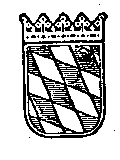 Stimmzettelumschlag für dieBriefwahlE U R O P A W A H LIn diesen Stimmzettelumschlagnur den weißen Stimmzettel einlegen, sodannden Stimmzettelumschlag zuklebenAufdruck des kleinen Staatswappens optionalRückseite